                                   GEOMETRIA                                                                   31 de Agosto del 2020                                                                    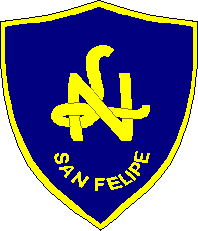                            Estudiantes de Segundo Medio A                                                                                         DOCENTE: Rosa Viviana Herrera Carvajal                           EDI: Perla Ferrari CastroObjetivo: Resolver problemas aplicando las razones trigonométricas de seno, coseno y tangente                  en triángulos rectángulos.     Actividad en pareja.    Texto Matemática página 217.Tracen un bosquejo que les permita representar cada situación.La longitud del hilo que sujeta un volantín es de 18 m y el ángulo que forma este respecto al suelo es de 30°. ¿A qué altura está el volantín?Violeta sube un resbalín que tiene una inclinación de  30° y 3 m de longitud. ¿Cuál es la mayor altura que Violeta puede alcanzar?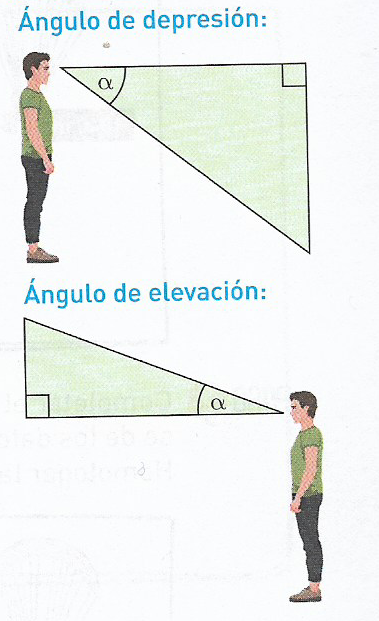 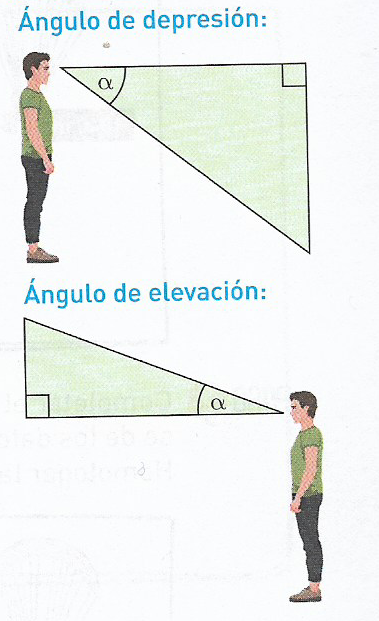 Un edificio tiene una altura de 72 m. Cuando el sol tiene un ángulo de elevación de 30°,¿qué medida tiene la sombra que proyecta el edificio?Un avión se encuentra a 2100 m de altura cuando comienza su descenso para aterrizar.¿A qué distancia se encuentra de la  pista, si para bajar  aplica un ángulo de depresión de 20°?Alejandro está recostado en una plaza y observa desde el piso un edificio de 110 m de lato. Si el edificio está a una distancia de 110  m, ¿cuál es el ángulo de elevación con el que Alejandro lo observa?Una palmera proyecta una sombra de 12 m en el suelo. Si el ángulo de elevación respecto de la parte más alta del árbol es tal que su tangente es 0,7. ¿Cuál es la altura de la palmera?Desde un faro que se encuentra a 28 m sobre el nivel del mar, se observa un bote con un ángulo de depresión de 60°.¿Cuál es la distancia entre el punto de observación y el bote? 2.       En la imagen a la derecha se muestra el modelo. El ángulo α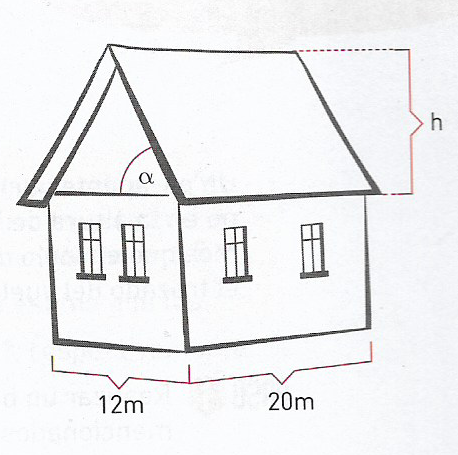 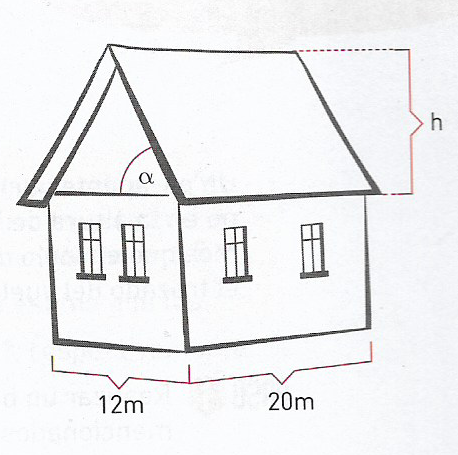             de la pendiente del techo se mide en relación con la            horizontal. Si el ancho de la casa es de b = 12 m, su largo c              mide 20 m y el ángulo que forma el techo con la horizontales α = 20°, ¿cuál es la altura h que tiene la punta del techosobre el segundo piso?3.       Investigar tres áreas donde se aplica la Trigometría.             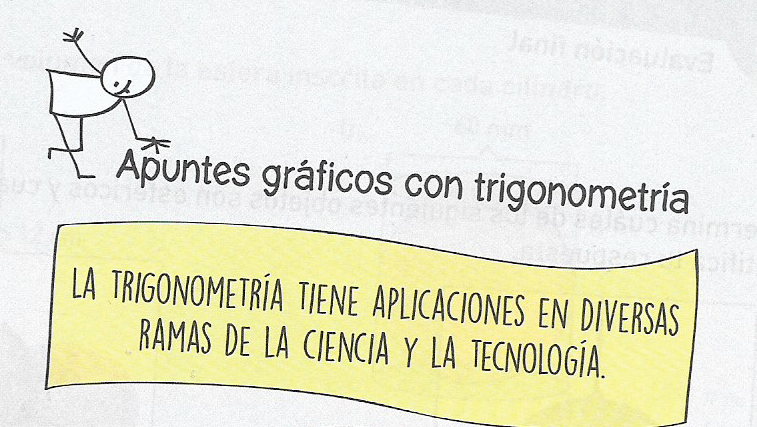   Nota:  Cuando termine el desarrollo de las actividades, envíeme fotos de ellas al wasap.         Cuídese, cuide a su familia, y a todos, para que se termine esta pandemia.        Cariños de su profesora de Geometría.                                                                                              Querer es         Rosa Viviana  Herrera Carvajal                                                                                                                Poder                                             